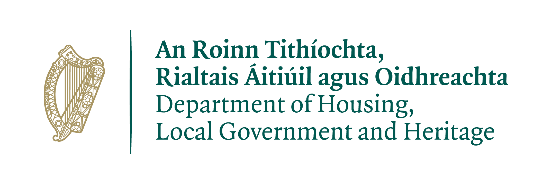 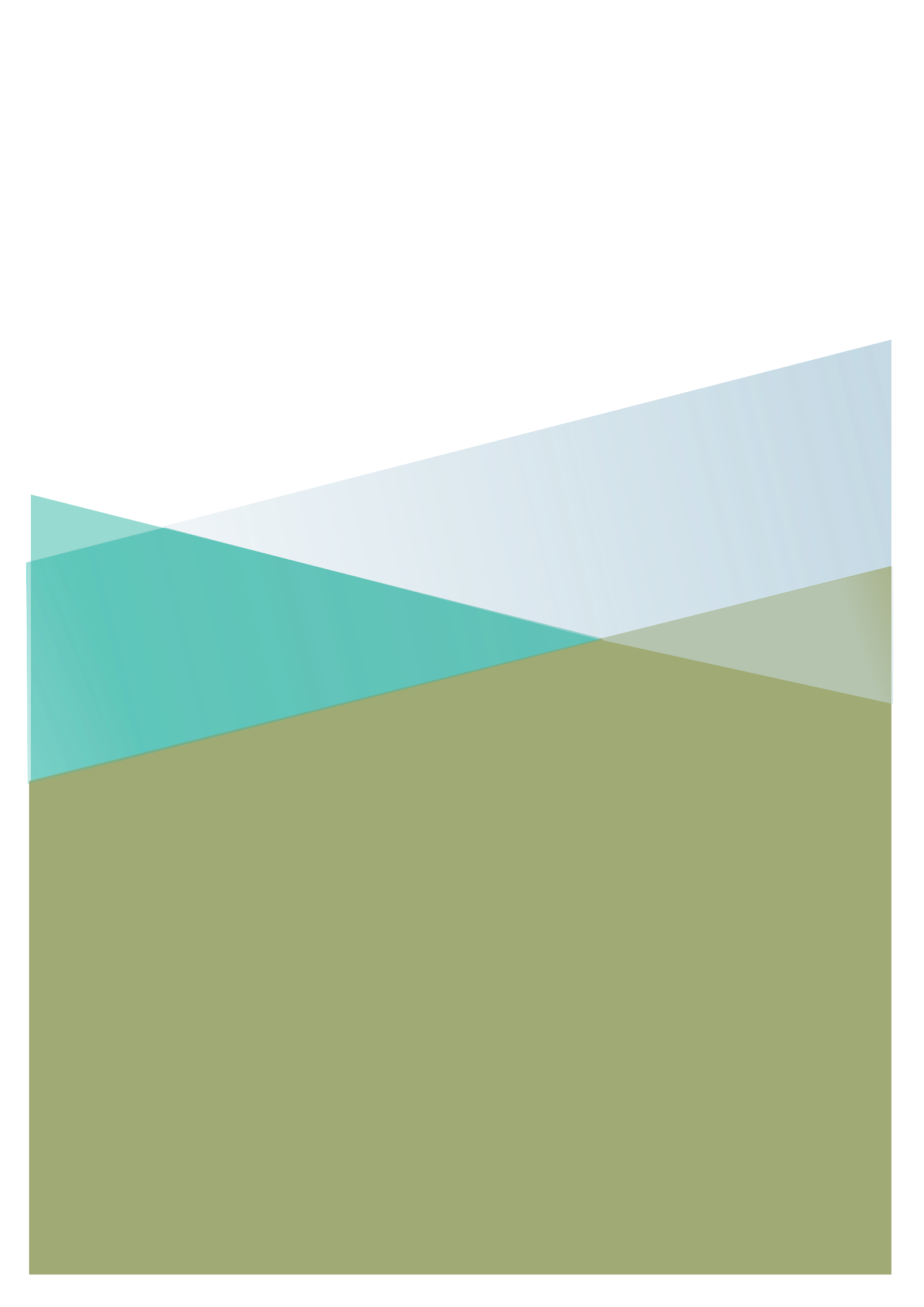 Ní mór do gach iarratasóir an t-iarratas seo a chomhlánú.Bain úsáid as mBLOCLITREACHA inléite agus freagair GACH ceist.Chun moill neamhriachtanach ar phróiseáil d’iarratais a sheachaint, cinntigh le do thoil go bhfuil an fhoirm seo comhlánaithe go hiomlán agat agus go bhfuil seoladh ríomhphoist reatha curtha isteach agat.Má bhí ceadúnas agat roimhe seo, ní mór duit tuairisceáin a sheoladh chuig an seoladh thíos. 
Seol d’fhoirmeacha comhlánaithe ar ais tríd an ríomhphost nó tríd an bpost: Ríomhphost:	wildlifelicence@npws.gov.ie Post: 		An tAonad Ceadúnúcháin FiadhúlraAn tSeirbhís Páirceanna Náisiúnta agus Fiadhúlra             An Roinn Tithíochta, Rialtais Áitiúil, agus Oidhreachta 90 Sráid an Rí Thuaidh Margadh na FeirmeBaile Átha Cliath 7, D07 N7CV









Ráiteas PríobháideachaisTabhair faoi deara nach féidir le baill foirne an Aonaid um Cheadúnú Fiadhúlra, faoin reachtaíocht um Chosaint Sonraí, ach iarratais ar cheadúnas a phlé leis an iarratasóir, agus ní le tríú páirtí ar bith. Féach an Ráiteas Príobháideachais ag www.npws.ie/licences 
npws.ie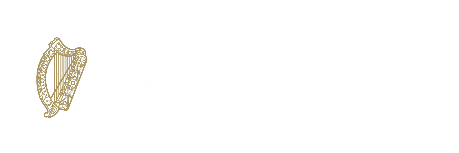 Sonraí pearsanta Sonraí pearsanta Ainm Iomlán: _______________________________________________________Ainm Iomlán: _______________________________________________________Líne Seoladh 1Líne Seoladh 2CountyÉirchódUimh. GhutháinRíomhphostEagraíocht lena bhfuil tú cleamhnaitheAn tréimhse a bhfuil ceadúnas ag teastáil lena linnUimhir an cheadúnais roimhe seo (más ann dó) agus dáta éaga Cuid 2. Sonraí Speicis agus Fiaigh  Cuid 2. Sonraí Speicis agus Fiaigh  Ainm an Speicis (Comhchoiteann & Eolaíoch)Na hUimhreacha atá le FiachGabháil nó Marú?Cuspóir an FiaighLimistéir ina mbeidh an t-iarratasóir ag feidhmiú (e.g. baile fearainn agus contae)Limistéir ina mbeidh an t-iarratasóir ag feidhmiú (e.g. baile fearainn agus contae)Limistéir ina mbeidh an t-iarratasóir ag feidhmiú (e.g. baile fearainn agus contae)Modhanna FiaighAn cineál gaiste, dol nó lín (más iomchuí) Cuid 3. Cáilíocht agus Taithí sa réimse gníomhaíochta seo  Tabhair sonraí sonracha Cuid 4. DearbhúDearbhaím go bhfuil, de réir mar is fearr is eol dom agus mar a chreideann mé, fíor agus ceart na sonraí sin roimhe seo go léir. Síniú an Iarratasóra: _____________________________ Dáta: ____________    Aon duine a dhéanfaidh aon ráiteas, nó a thabharfaidh faisnéis is eol dó a bheith bréagach, chun ceadúnas a fháil faoi na hAchtanna um Fhiadhúlra 1976 go 2018, beidh sé nó sí ciontach i gcion. Folaíonn pionóis, ar chiontú, fíneálacha agus forghéilleadh arm tine. 